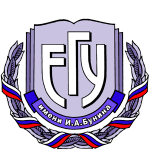 Федеральное государственное бюджетное образовательное учреждение высшего образования«Елецкий государственный университет имени И.А. Бунина» Институт филологииКафедра литературоведения и журналистики
Второе информационное письмоУважаемые коллеги!Приглашаем вас принять участиево Всероссийской научной конференции«ЦИФРОВИЗАЦИЯ ОБЩЕСТВА И МЕДИАОБРАЗОВАТЕЛЬНАЯ СТРАТЕГИЯ РЕГИОНОВ РОССИИ»Сроки проведения конференции – 22 октября 2021 года.Цифровая экономика, ставшая реальностью нашей жизни, предъявила особые требования к человеку, его повседневно-бытовой и профессиональной сфере. Процесс дигитализации информации существенно изменил положение СМИ в обществе, принципиальной трансформации подверглась сама сущность медиакоммуникаций: поиск, обработка и распространение информации. При том, что цифровизация создала многие преимущества для человека, она же обернулась и многочисленными проблемами – «информационное неравенство населения». В этой связи вопросы медиаобразования, повышения уровня медиаграмотности общества в новой цифровой среде приобретают особую значимость. Для обсуждения состояния и перспектив медиаобразования в разных регионах РФ и инновационных медиаобразовательных практик приглашаются аспиранты, докторанты, ученые и педагоги, занимающиеся исследованиями в области медиа и образования, и медиапрофессионалы, работающие в сферах, связанных с цифровой экономикой.ОСНОВЫЕ НАПРАВЛЕНИЯ И ВОПРОСЫ КОНФЕРЕНЦИИЦифровая трансформация общества и культураМедиасреда и медиаобразование в условиях цифровизацииЦифровая грамотность населения как ключевая стратегия образованияМедиаобразовательные практики в субъектах РФМедиаобразование и развитие творческого потенциала личности Молодежная политика регионов в условиях цифровизацииУсловия участия в конференцииДля участия в конференции необходимо направить в оргкомитет по электронной почте mediaelsu@yandex.ru до 26 сентября 2021 г. (включительно) заявку на участие в конференции (Приложение 1) и статью для публикации. В письме сделайте пометку «Конференция – октябрь 2021». Прикрепленные файлы необходимо назвать по имени первого автора (например, Иванов И.И._Заявка; Иванов И.И._Статья).По результатам конференции будет издан сборник научных трудов с присвоением номера ISBN и размещением в Научной электронной библиотеке (elibrary.ru), в системе Российского индекса научного цитирования (РИНЦ). Стоимость публикации одной страницы (полной/неполной, включая список литературы) – 200 рублей. Оплату необходимо производить только после подтверждения приема статьи к публикации и согласования суммы (реквизиты для оплаты будут высланы). Проезд и проживание участников – за счет направляющей стороны. Форма участия в конференции: смешанная – очное участие и дистанционный формат в зависимости от эпидемиологической обстановки в регионе.Планируемые формы работы:пленарное заседание (доклады до 20 мин.);секционные заседания (выступления до 15 мин.);круглый стол.Требования к оформлению материалов для публикацииОбъем текста статьи должен быть не менее 4 страниц и не превышать 10 страниц, набранных шрифтом Times New Roman в редакторе Word для Windows (версия до 2003 года включительно), межстрочный интервал – 1, кегль – 14 (кроме ключевых слов и аннотации, для них использовать 12 кегль), поля 2 см со всех сторон. Абзацный отступ – 1,25 см, выравнивание по ширине, размер бумаги – А4.Первая строка – жирным курсивом инициалы и фамилия автора (выравнивание по правому краю). Вторая строка – название университета/организации, город (выравнивание по правому краю).Третья строка – инициалы и фамилия автора на английском языке (выравнивание по правому краю).Четвертая строка – название университета/организации, город на английском языке (выравнивание по правому краю). Пятая строка пустая. На шестой строке заголовок прописными буквами (полужирный шрифт, выравнивание по центру). Седьмая строка пустая. На восьмой строке заголовок на английском языке. Девятая строка пустая. На десятой и одиннадцатой строках размещаются аннотация (350-500 знаков) и ключевые слова (не более 7 слов и словосочетаний) на русском языке; через строчку - английском языке). Через строчку – текст статьи.Ссылки на литературу делаются в тексте статьи в квадратных скобках, с указанием порядкового номера и номера страницы (например, один источник – [3, с. 35], несколько источников – [3; 25; 40]. Для текстовых выделений используйте курсив и полужирный шрифт. Подчеркивание, набор прописными буквами не допускаются!Постраничные сноски не допускаются!Подготовка схем, графиков, рисунков средствами редактора MicrosoftWord не допускается! Вставка всех графических объектов в статью должна выполняться из файлов формата *jpg.Нумерация страниц не ставится. Функция «перенос» не используется.Если статья содержит особые шрифты, присылать их отдельным файлом.Список источников дается в конце работы в алфавитном порядке под грифом Список литературы (необходимо указать только использованные в данной работе источники). Сначала указываются русскоязычные источники (бумажные и электронные), далее – иноязычные (бумажные и электронные). Список литературы оформляется по ГОСТу 12 шрифтом.Для аспирантов и докторантов: обязательно указываются инициалы, фамилия, ученая степень, звание, должность и место работы научного руководителя/консультанта на русском и английском языках.Пример оформления – Приложение 2.Статьи, не отвечающие перечисленным требованиям, к рассмотрению и публикации приниматься не будут!Важно! Материалы публикуются в авторской редакции. Авторы статей несут ответственность за достоверность, полноту и качество представленной информации. Все материалы конкурса проверяются в системе «Антиплагиат» (оригинальность текста должна составлять не менее 70%). Материалы, которые не соответствуют перечисленным требованиям, не рассматриваются и не возвращаются.Реквизиты для оплаты публикации будут высланы после принятия статьи и подтверждения участия организационным комитетом.ОРГКОМИТЕТ КОНФЕРЕНЦИИ:Председатель оргкомитета – Попова Г.Н., проректор по научной работе, кандидат филологических наук, доцент.Член оргкомитета – Карпачева И.А., кандидат педагогических наук, доцент, директор института филологии.Член оргкомитета – Осипова Н.В., кандидат педагогических наук, доцент, заместитель директора института филологии по научной работе.Член оргкомитета – Дякина А.А., доктор филологических наук, профессор кафедры литературоведения и журналистики.Член оргкомитета – Артемова Ю.В., кандидат педагогических наук, доцент кафедры литературоведения и журналистики.Адрес оргкомитета: Липецкая обл., г. Елец, ул. Коммунаров, д. 39, каб. 304 б.Контактное лицо – Юлия Владимировна Артемова. Телефон: 8-906-593-27-67. С УВАЖЕНИЕМ, ОРГКОМИТЕТПриложение 1ЗАЯВКА НА УЧАСТИЕво Всероссийской научной конференции«ЦИФРОВИЗАЦИЯ ОБЩЕСТВА И МЕДИАОБРАЗОВАТЕЛЬНАЯ СТРАТЕГИЯ РЕГИОНОВ РОССИИ»22 октября 2021 годаПриложение 2Образец оформления статьиЮ.В. Артемова Елецкий государственный университет им. И.А. Бунина, г. ЕлецYu.V. Artemova Bunin Yelets State UniversityЭФФЕКТИВНЫЕ ТЕХНОЛОГИИ РАЗВИТИЯ КРЕАТИВНОГО МЫШЛЕНИЯ СТУДЕНТОВ В ХОДЕ МЕДИАОБРАЗОВАТЕЛЬНОЙ ПОДГОТОВКИEFFECTIVE TECHNOLOGIES FOR DEVELOPING STUDENTS' CREATIVE THINKING DURING MEDIA EDUCATION TRAININGАннотация. В статье рассматривается вопрос, связанный с медиаобразованием специалистов, ориентированных на осуществление профессиональной деятельности в условиях активно развивающейся цифровой экономики. Рассматриваются образовательные технологии, которые показывают наибольшую эффективность в ходе реализации медиаобразовательной подготовки. Умения и навыки в области медиа, полученные в вузе, стимулируют у будущих профессионалов устойчивую потребность к самосовершенствованию и саморазвитию, креативность мышления в цифровой среде, что соответствует запросам современного рынка труда… Ключевые слова: медиаобразование, медиаобразовательная подготовка, креативное мышление, технология проектного обучения, case-study.Abstract. The article deals with the issue of media education of specialists focused on the implementation of professional activities in the conditions of an actively developing digital economy. The article considers the educational technologies that show the greatest effectiveness in the implementation of media education training. The skills and abilities in the field of media obtained at the university stimulate future professionals with a steady need for self-improvement and self-development, creativity of thinking in the digital environment, which meets the requirements of the modern labor market…Keywords: media education, media education training, creative thinking, project-based learning technology, case-study.Современный социум находится в фазе интенсивного цифрового развития, которое характеризуется усиленным влиянием медиатехнологий… Текст статьи… Список литературы1. Авдонина, Н.С. К вопросу о компонентах профессиональной идентичности журналиста / Н.С. Авдонина // Вопросы журналистики, педагогики, языкознания. – 2020. – № 39 (2). – С. 135–143.2. Баранова, Е.А. Конвергентная журналистика. Теория и практика: учебное пособие для бакалавриата и магистратуры / Е.А. Баранова. – Москва: Издательство Юрайт, 2019. – 269 с.3. Приказ Минэкономразвития России от 24 января 2020 г. № 41 «Об утверждении методик расчета показателей федерального проекта «Кадры для цифровой экономики национальной программы «Цифровая экономика Российской Федерации» [Электронный ресурс]. — Режим доступа: https://www.economy.gov.ru/material/dokumenty/prikaz_minekonomrazvitiya_rossii_ot_24_yanvarya_2020_g_41.html (дата обращения: 11.02.2021).4. Masterman, L. (1997). A Rationalfor Media Education. In: Kubey, R. (Ed.) Media Literacy in the Information Age. New Brunswick (U.S.A.) and London (UK): Transaction Publishers, pp. 15–68.Образец оформления статьи для аспирантов и докторантовЮ.В. Артемова Елецкий государственный университет им. И.А. Бунина, г. ЕлецYu.V. Artemova Bunin Yelets State UniversityНаучный руководитель (консультант) – д.филол.н., профессор И.И. ИвановScientific adviser – Doctor of Philological Sciences, Associate Professor I.I. IvanovЕлецкий государственный университет им. И.А. Бунина, г. ЕлецBunin Yelets State UniversityЭФФЕКТИВНЫЕ ТЕХНОЛОГИИ РАЗВИТИЯ КРЕАТИВНОГО МЫШЛЕНИЯ СТУДЕНТОВ В ХОДЕ МЕДИАОБРАЗОВАТЕЛЬНОЙ ПОДГОТОВКИEFFECTIVE TECHNOLOGIES FOR DEVELOPING STUDENTS' CREATIVE THINKING DURING MEDIA EDUCATION TRAININGАннотация. В статье рассматривается вопрос, связанный с медиаобразованием специалистов, ориентированных на осуществление профессиональной деятельности в условиях активно развивающейся цифровой экономики. Рассматриваются образовательные технологии, которые показывают наибольшую эффективность в ходе реализации медиаобразовательной подготовки. Умения и навыки в области медиа, полученные в вузе, стимулируют у будущих профессионалов устойчивую потребность к самосовершенствованию и саморазвитию, креативность мышления в цифровой среде, что соответствует запросам современного рынка труда… Ключевые слова: медиаобразование, медиаобразовательная подготовка, креативное мышление, технология проектного обучения, case-study.Abstract. The article deals with the issue of media education of specialists focused on the implementation of professional activities in the conditions of an actively developing digital economy. The article considers the educational technologies that show the greatest effectiveness in the implementation of media education training. The skills and abilities in the field of media obtained at the university stimulate future professionals with a steady need for self-improvement and self-development, creativity of thinking in the digital environment, which meets the requirements of the modern labor market…Keywords: media education, media education training, creative thinking, project-based learning technology, case-study.Современный социум находится в фазе интенсивного цифрового развития, которое характеризуется усиленным влиянием медиатехнологий… Текст статьи… Список литературы1. Авдонина, Н.С. К вопросу о компонентах профессиональной идентичности журналиста / Н.С. Авдонина // Вопросы журналистики, педагогики, языкознания. – 2020. – № 39 (2). – С. 135–143.2. Баранова, Е.А. Конвергентная журналистика. Теория и практика: учебное пособие для бакалавриата и магистратуры / Е.А. Баранова. – Москва: Издательство Юрайт, 2019. – 269 с.3. Приказ Минэкономразвития России от 24 января 2020 г. № 41 «Об утверждении методик расчета показателей федерального проекта «Кадры для цифровой экономики национальной программы «Цифровая экономика Российской Федерации» [Электронный ресурс]. — Режим доступа: https://www.economy.gov.ru/material/dokumenty/prikaz_minekonomrazvitiya_rossii_ot_24_yanvarya_2020_g_41.html (дата обращения: 11.02.2021).4. Masterman, L. (1997). A Rationalfor Media Education. In: Kubey, R. (Ed.) Media Literacy in the Information Age. New Brunswick (U.S.A.) and London (UK): Transaction Publishers, pp. 15–68.1Фамилия, имя, отчество (полностью)2Ученая степень (при наличии)3Ученое звание / категория (при наличии)4Место работы (полное название учреждения)5Должность6Контактный телефон 7E-mail 8Для аспирантов и докторантов – ФИО, научная степень, звание, должность, место работы научного руководителя/научного консультанта (при наличии)9Тема доклада10Направление конференции11Техническое обеспечение12Необходимость размещения (университетская гостиница-общежитие, гостиницы города)13Согласие на видеозапись во время выступления (да/нет)